Activity 3.1.3b Proving the Quadrilateral Sum Theorem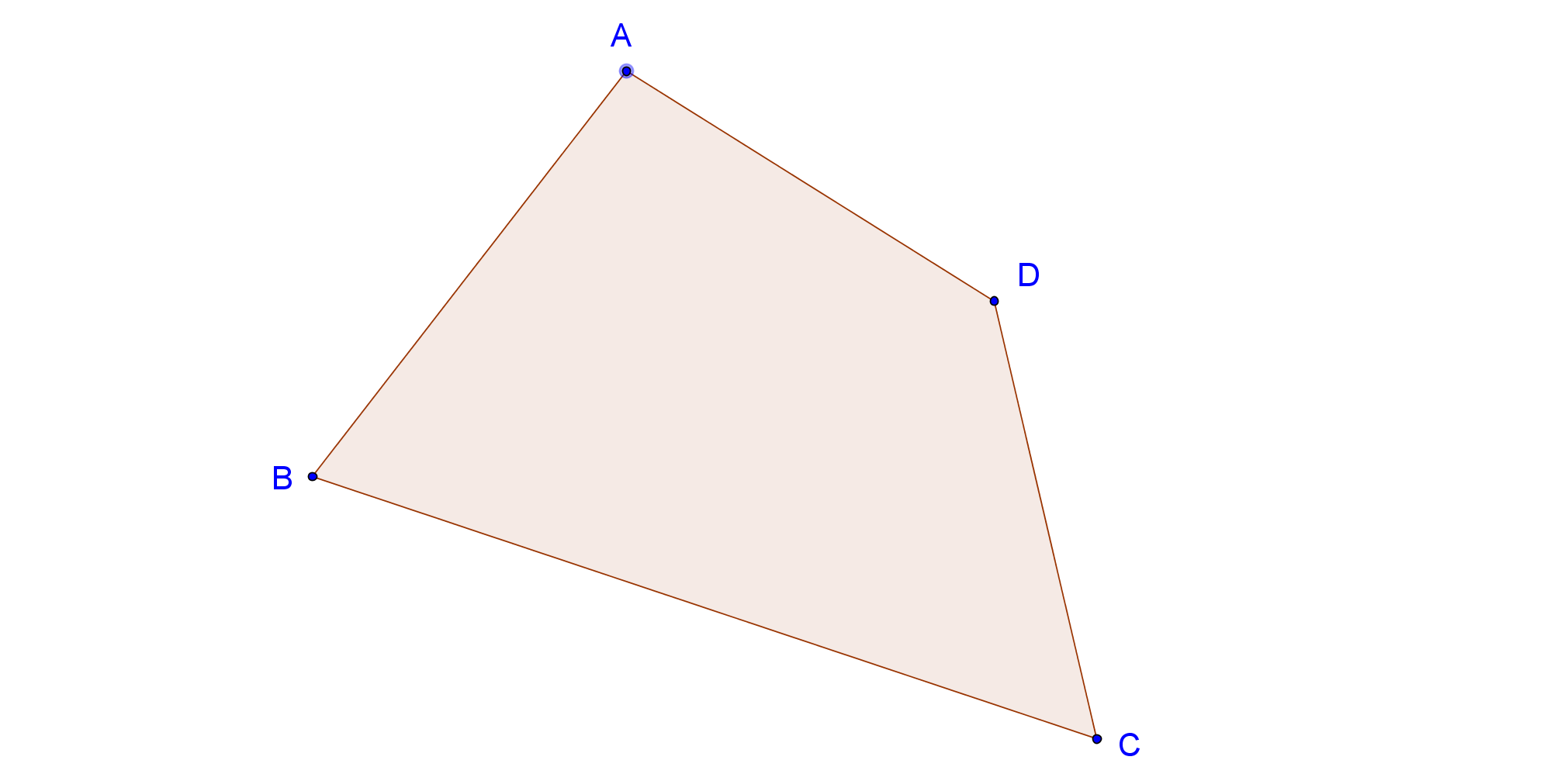 Quadrilateral Sum Theorem:  The sum of the interior angle measures in any quadrilateral is 360°.Given: ABCD is a quadrilateralProve:    Draw diagonal . We can do this because _____________________________.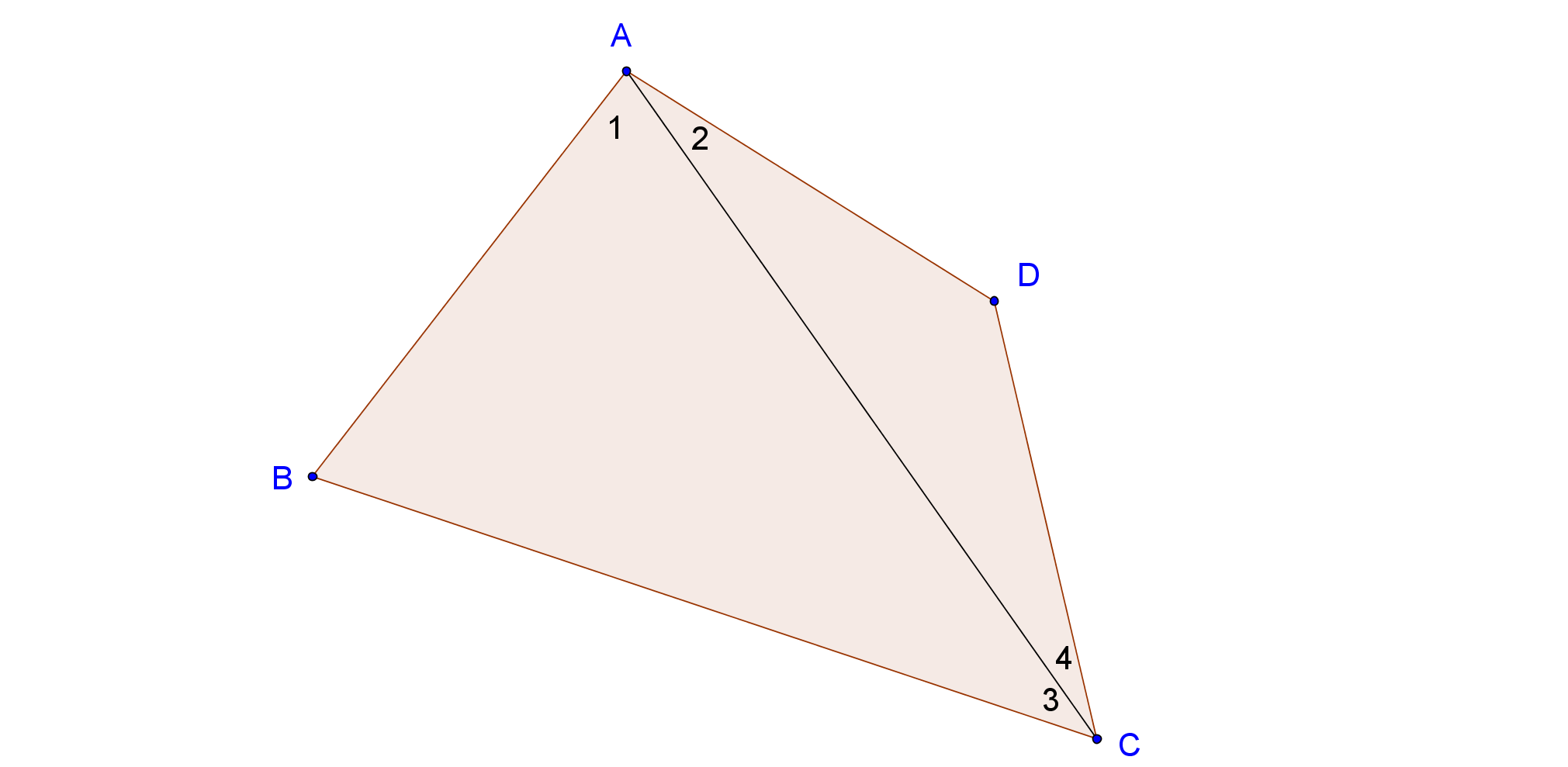 Now complete the proof using your knowledge of the triangle angle sum theorem and the above diagram to assist you.